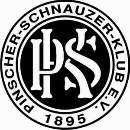 Pinscher-Schnauzer-Klub 1895 e. V.Mitglied im VDH und der FCI-Leistungsbuchamt-PSK-Geschäftstelle, Barmer Straße 80, 42899 RemscheidPinscher-Schnauzer-Klub 1895 e. V.Mitglied im VDH und der FCI-Leistungsbuchamt-PSK-Geschäftstelle, Barmer Straße 80, 42899 RemscheidPinscher-Schnauzer-Klub 1895 e. V.Mitglied im VDH und der FCI-Leistungsbuchamt-PSK-Geschäftstelle, Barmer Straße 80, 42899 RemscheidPinscher-Schnauzer-Klub 1895 e. V.Mitglied im VDH und der FCI-Leistungsbuchamt-PSK-Geschäftstelle, Barmer Straße 80, 42899 RemscheidPinscher-Schnauzer-Klub 1895 e. V.Mitglied im VDH und der FCI-Leistungsbuchamt-PSK-Geschäftstelle, Barmer Straße 80, 42899 RemscheidPinscher-Schnauzer-Klub 1895 e. V.Mitglied im VDH und der FCI-Leistungsbuchamt-PSK-Geschäftstelle, Barmer Straße 80, 42899 RemscheidPinscher-Schnauzer-Klub 1895 e. V.Mitglied im VDH und der FCI-Leistungsbuchamt-PSK-Geschäftstelle, Barmer Straße 80, 42899 RemscheidPinscher-Schnauzer-Klub 1895 e. V.Mitglied im VDH und der FCI-Leistungsbuchamt-PSK-Geschäftstelle, Barmer Straße 80, 42899 RemscheidPinscher-Schnauzer-Klub 1895 e. V.Mitglied im VDH und der FCI-Leistungsbuchamt-PSK-Geschäftstelle, Barmer Straße 80, 42899 RemscheidPinscher-Schnauzer-Klub 1895 e. V.Mitglied im VDH und der FCI-Leistungsbuchamt-PSK-Geschäftstelle, Barmer Straße 80, 42899 RemscheidPinscher-Schnauzer-Klub 1895 e. V.Mitglied im VDH und der FCI-Leistungsbuchamt-PSK-Geschäftstelle, Barmer Straße 80, 42899 RemscheidBewertungsblattObedience „Beginner“BewertungsblattObedience „Beginner“BewertungsblattObedience „Beginner“BewertungsblattObedience „Beginner“BewertungsblattObedience „Beginner“Startnummer:Startnummer:Startnummer:Startnummer:Startnummer:Verein / OG:Verein / OG:Verein / OG:Datum:       Datum:       Datum:       Datum:       Datum:       Name d. Hundes:Name d. Hundes:Name d. Hundes:     :       :       :       :       :  Wurftag:      Wurftag:      Wurftag:      Wurftag:      Wurftag:      Rasse:Rasse:Rasse: Rüde      Hündin Rüde      Hündin Rüde      Hündin Rüde      Hündin Rüde      HündinZuchtbuch-Nr.:Zuchtbuch-Nr.:Zuchtbuch-Nr.:Hundeführer/in:Hundeführer/in:Hundeführer/in:Nr.ÜbungÜbungÜbungBemerkungenBemerkungenBemerkungenBew.Bew.Koeff.Koeff.GesamtGesamt1Verhalten gegenüber anderen Hunden Verhalten gegenüber anderen Hunden Verhalten gegenüber anderen Hunden 442Stehen und BetastenStehen und BetastenStehen und Betasten3332 Min. Liegen mit Sichtkontakt2 Min. Liegen mit Sichtkontakt2 Min. Liegen mit Sichtkontakt334LeinenführigkeitLeinenführigkeitLeinenführigkeit335Sitz aus der BewegungSitz aus der BewegungSitz aus der Bewegung226Voraussenden in ein ViereckVoraussenden in ein ViereckVoraussenden in ein Viereck337AbrufenAbrufenAbrufen228Apport auf ebener ErdeApport auf ebener ErdeApport auf ebener Erde339Kontrolle auf DistanzKontrolle auf DistanzKontrolle auf Distanz3310GesamteindruckGesamteindruckGesamteindruck22Gesamtpunktzahl (max. 280 Punkte):Vorzüglich 224 - 280 Punkte, Sehr gut 196 - 223,5 Punkte, Gut von 140 - 195,5 PunkteGesamtpunktzahl (max. 280 Punkte):Vorzüglich 224 - 280 Punkte, Sehr gut 196 - 223,5 Punkte, Gut von 140 - 195,5 PunkteGesamtpunktzahl (max. 280 Punkte):Vorzüglich 224 - 280 Punkte, Sehr gut 196 - 223,5 Punkte, Gut von 140 - 195,5 PunkteGesamtpunktzahl (max. 280 Punkte):Vorzüglich 224 - 280 Punkte, Sehr gut 196 - 223,5 Punkte, Gut von 140 - 195,5 PunkteGesamtpunktzahl (max. 280 Punkte):Vorzüglich 224 - 280 Punkte, Sehr gut 196 - 223,5 Punkte, Gut von 140 - 195,5 PunkteGesamtpunktzahl (max. 280 Punkte):Vorzüglich 224 - 280 Punkte, Sehr gut 196 - 223,5 Punkte, Gut von 140 - 195,5 PunkteGesamtpunktzahl (max. 280 Punkte):Vorzüglich 224 - 280 Punkte, Sehr gut 196 - 223,5 Punkte, Gut von 140 - 195,5 PunkteGesamtpunktzahl (max. 280 Punkte):Vorzüglich 224 - 280 Punkte, Sehr gut 196 - 223,5 Punkte, Gut von 140 - 195,5 PunkteGesamtpunktzahl (max. 280 Punkte):Vorzüglich 224 - 280 Punkte, Sehr gut 196 - 223,5 Punkte, Gut von 140 - 195,5 PunkteWertnote / Rang:Wertnote / Rang:Wertnote / Rang:Wertnote / Rang:Wertnote / Rang:Wertnote / Rang:Wertnote / Rang:Wertnote / Rang:Wertnote / Rang:Name d. Obedience-LR/in:Name d. Obedience-LR/in:Name d. Obedience-LR/in:Name d. Obedience-LR/in:Name d. Obedience-LR/in:Name d. Obedience-LR/in:Unterschrift Obedience-LR/inUnterschrift Obedience-LR/inUnterschrift Obedience-LR/inUnterschrift Obedience-LR/inUnterschrift Obedience-LR/inUnterschrift Obedience-LR/inUnterschrift Obedience-LR/in